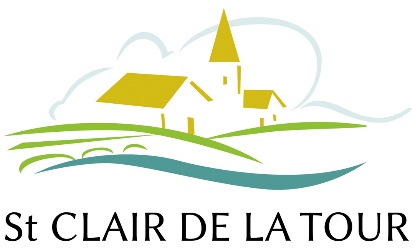 FORMULAIRE « CONTACT ASSOCIATION » AssociationNom : 	Mail : 	Site internet : 	Téléphone : 	Personne à contacter Nom : 		Prénom : 		Fonction au sein de l’association : 	Date de naissance (JJ/MM/AAAA) : _______ / _______ / ______________Quartier : 	Adresse : 	Code postal : _____________  Ville : 		Tél mobile : ___ / ___ / ___ / ___ / ___                 Tél fixe : ___ / ___ / ___ / ___ / ___Mail : 	J’autorise la transmission de ces données pour diffusion à toutes personnes souhaitant avoir des informations concernant l’association et m’engage à communiquer à la mairie tout changement.J’autorise la mairie à enregistrer mes coordonnées pour recevoir des informations sous forme de messages mails, courriers, SMS, lettres d’informations ou messages d’alerte. Je déclare avoir pris connaissance des informations relatives au Règlement Général sur la Protection des Données (RGPD) ci-joint et donner mon consentement.Date : _______ / _______ / ______________ 	Signature :Mentions légales 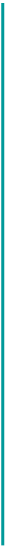 Conformément aux obligations du Règlement Général sur la Protection des Données Protection des données personnelles :La commune de Saint Clair de la Tour s'engage à assurer le meilleur niveau de protection de vos données personnelles conformément à la loi Informatique et Libertés du 6 janvier 1978 modifiée. Notre politique de protection de la vie privée vous permet d'en savoir plus sur la collecte et le traitement de vos données personnelles ainsi que sur vos droits. Si vous souhaitez faire modifier ou supprimer vos coordonnées adressez une demande à : mairie@stclairdelatour.com ou Mairie, 2 Place de la Mairie 38110 SAINT CLAIR DE LA TOUR.Identité du responsable du traitement :	Les données personnelles sont collectées par : Mairie de Saint Clair de la Tour, 2 Place de la Mairie 38110 SAINT CLAIR DE LA TOUR - Tel : 04 74 97 14 53 / Fax : 04 74 97 81 75Les traitements relatifs à vos données personnelles :En complétant ce formulaire vous acceptez que les données soient communiquées à toutes personnes souhaitant avoir des informations et contacter l’association par courrier postal, téléphone et mail ; de recevoir des informations de la mairie que ce soit sous forme de messages mails, courriers, SMS, lettres d’informations ou messages d’alerte.Quelles données ? Vous devez compléter les données relatives à l’association et vos données personnelles nominatives (nom, prénom, numéros de téléphone, adresse postale, mail...). Nous vous conseillons de compléter l’ensemble des renseignements demandés.Quelles finalités ? Transmettre vos coordonnées pour être contacté par mail, courrier, téléphone.  Vous informer et/ou vous alerter. Ces données sont utilisées par la Mairie de Saint Clair de la Tour et par toutes personnes en faisant la demande. Les données ainsi collectées sont regroupées dans un document nommé « Associations communales ». Il est disponible à l’accueil de la mairie, sur le site internet www.stclairdelatour.com, dans les parutions papiers (par exemple : les bulletins municipaux), et autres supports informatiques (réseaux sociaux,…).Quels destinataires ? Les données collectées sont destinées aux différents services de la Mairie et à toutes personnes souhaitant contacter l’association. Pendant quelle durée ? Vos données sont conservées pendant 2 ans à compter de la dernière prise de contact avec l'utilisateur (clic sur un lien, réponse formelle). En cas d'opposition à la réception de la newsletter, vos données sont conservées pendant au moins 2 ans. Quels sont vos droits ? Conformément à la loi Informatique et Libertés du 6 janvier 1978 modifiée, vous disposez de droits d'accès, de rectification et d'opposition aux données personnelles vous concernant, ainsi que d'un droit de consultation de la liste des traitements mis en œuvre par la Mairie de Saint Clair de la Tour. Vous pouvez exercer ces droits : soit par mail : mairie@stclairdelatour.com 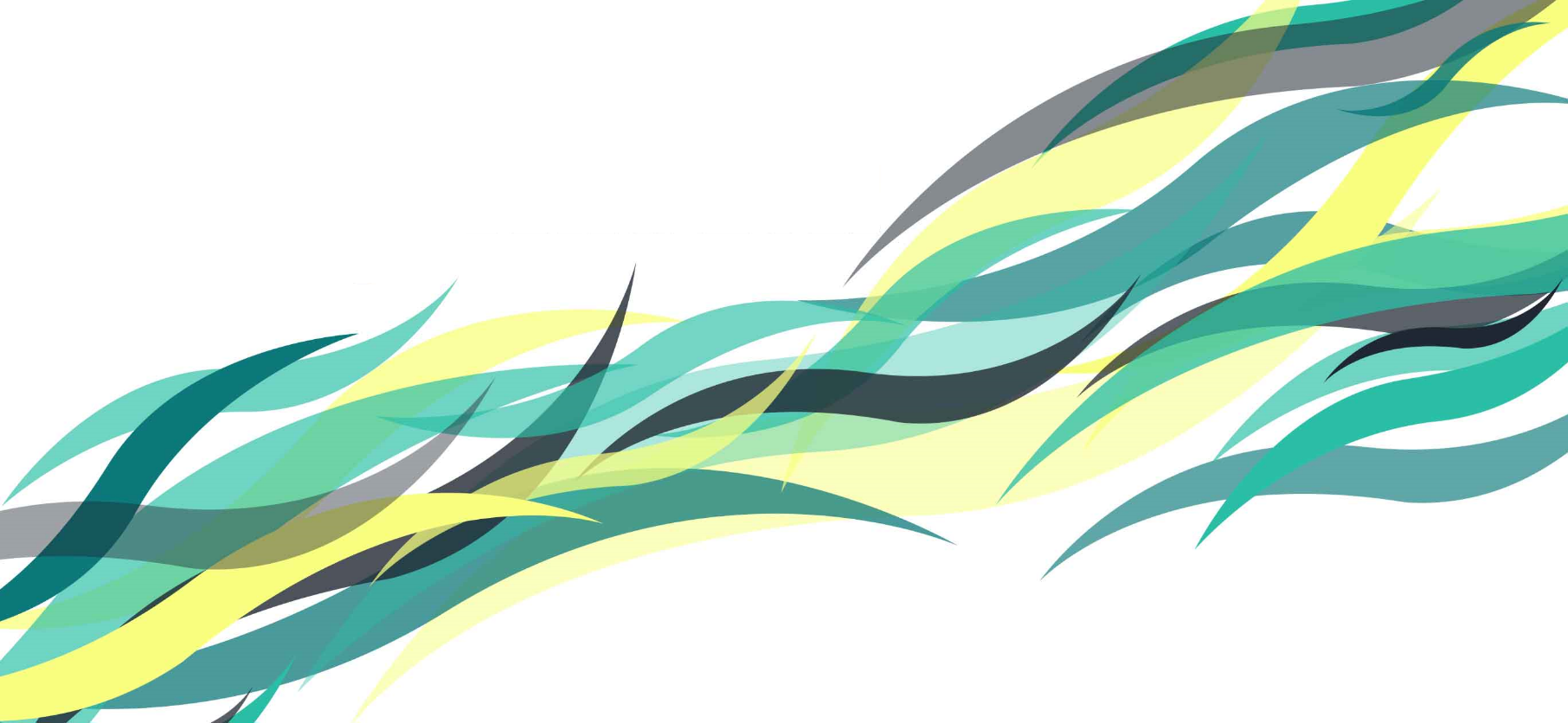 soit par voie postale : Mairie, 2 Place de la Mairie 38110 SAINT CLAIR DE LA TOUR. S'il existe un doute sur votre identité un justificatif d'identité pourra vous être demandé.